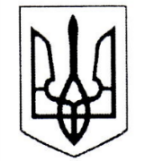 УКРАЇНАСТЕПНЕНСЬКА СІЛЬСЬКА РАДАЗАПОРІЗЬКОГО РАЙОНУ  ЗАПОРІЗЬКОЇ ОБЛАСТІРОЗПОРЯДЖЕННЯСІЛЬСЬКОГО ГОЛОВИс. Степне26 грудня 2022 року 									№ 93Про заборону реалізації та використання піротехнічних виробів на території Степненської сільської територіальної громадиКеруючись Законами України «Про місцеве самоврядування в Україні», «Про правовий режим воєнного стану», «Про основи національного спротиву», з урахуванням Закону України «Про забезпечення санітарного та епідемічного благополуччя населення» та з метою забезпечення охорони громадського порядку та безпеки громадян:Заборонити на території Степненської сільської територіальної громади реалізацію та використання піротехнічних виробів: феєрверків, салютів, інших засобів піротехніки з світловим, іскровим, димовим, звуковим, змішувальним ефектами та інших вибухонебезпечних пристроїв, під час дії правового режиму воєнного стану в Україні.Фізичним та юридичним особам, в тому числі суб’єктам господарювання, які здійснюють свою діяльність у сфері  громадського харчування, розважальних закладів, об’єктів соціально-культурного, побутового, торгівельного та іншого призначення припинити реалізацію та використання феєрверків, салютів, піротехнічних виробів (бенгальських вогнів, петард тощо), інших засобів піротехніки з світловим, іскровим, димовим, звуковим, змішувальним ефектами та інших вибухонебезпечних пристроїв починаючи з 27 грудня 2022 року.Рекомендувати поліцейському офіцеру громади посилити контроль та вжити дієві заходи щодо недопущення реалізації і використання салютів, феєрверків, піротехнічних засобів (бенгальських вогнів, петард тощо) з світловим, іскровим, димовим, звуковим, змішувальним ефектами та інших вибухонебезпечних пристроїв на території Степненської сільської територіальної громади. Оприлюднити дане розпорядження в засобах масової інформації та на офіційному веб-сайті Степненської сільської ради.Контроль за виконанням даного розпорядження залишаю за собою.Сільський голова                                                  Вячислав ЛЮБИМЕНКО